SONY SRG-121DH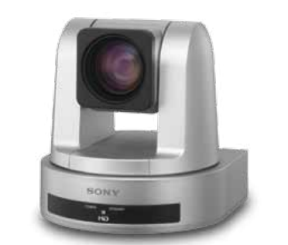 全高清 1080p/6012 倍光学变焦镜头71度广角HDMI 接口1/2.8 英寸 Exmor™ CMOS 成像器16个预制位（通过遥控器6个预制位，通过VISCA控制设备可以16个）IP控制可适用桌面安装具有智能、时尚的设计超清晰的图像质量采用先进的1/2.8英寸单片 EXMOR CMOS传感器，可以提供高清晰度和高分辨率的图像质量分辨率支持：1080/59.94p,50p,29.97p,25p1080/59.94i,50i720/59.94p,50p,29.97p,25p144倍变焦（12倍光学变焦，12倍数字变焦）SRG-120DH安装有一个快速稳定的自动聚焦镜头，大变焦倍数、大通光量的镜头可以给用户带来优质、细腻的画面效果（f=3.9 mm (Wide) to 46.8 mm (Tele)  F1.8 to 2.0）优秀的视角、可以将更多的场景摄入画面中水平视角达到71°(广角)优秀的感光性能，可以在低光线的环境下获得最优质的画面最低照度达到1.8 lx极为出色的增益补偿功能增益：自动/手动 (-3 到+28dB )宽范围、安静、快速、准确的云台系统SRG-120DH安装有全新的电机马达系统，操作起来非常安静、迅速，可以快速的移动到指定位置，并且进行大范围的拍摄平移：正负100（最高速度300度/秒） , 俯仰：正负25（最高速度126度/秒）高质量图像的传输:SRG-120DH安装有一个纯数字的HDMII接口，可以传输高质量的高清图像，并且图像不会损失。宽动态功能SRG-120DH突破性的在通讯型高清摄像机中增加了宽动态功能，使得在明亮对比极端的光线环境下，依旧可以获得清晰、无暗区的画面。便利的预制位功能SRG-120DH最多可以对16个预制位进行设置，即使在摄像机关闭时，预设的数据也可以保留下来丰富的控制接口，可以与其他设备非常好的兼容控制：RS-232C ， RJ45（ip控制，配键盘RM-IP10）便利的操作方式SRG-120DH配备有操作简便的遥控器，可以进行基本设定，以及平移/俯仰/缩放/预制点调用控制多种曝光控制方式、多种白平衡模式，可以在不同的环境获取最佳的画面曝光控制：自动 / 手动 / 优先级AE / 曝光补偿/ 亮度白平衡：自动/自动白平衡/室内/室外/一键式自动/手动（通过遥控器6个预制位，通过VISCA控制设备可以16个）产品型号产品型号SRG-121DH成像设备 成像设备 1/2.8-type Exmor CMOS信号系统 信号系统 1080p/59.94, 1080p/50,1080p/29.97, 1080p/25, 1080i/59.94, 1080i/50, 720p/59.94,720p/50, 720p/29.97, 720p/25镜头 镜头 12倍光学变焦，12倍数字变焦，f=3.9 mm (Wide) to 46.8 mm (Tele)镜头 镜头 F1.8 to 2.0最小物距最小物距10 mm（广角）水平视角 水平视角 71°（广角）聚焦系统 聚焦系统 手动/自动最低照度最低照度1.8 lx (50IRE, F1.8, 30 fps曝光控制曝光控制自动、手动、自动曝光优先（快门、高清）、曝光补偿、手动快门速度快门速度1/1到1/10000秒增益增益手动/自动（0到+43dB）白平衡白平衡自动、室内、室外、一键自动、自动跟踪白平衡、手动信噪比信噪比大于50dB平移/俯仰 平移/俯仰 平移：正负100（最高速度300度/秒） , 俯仰：正负25（最高速度126度/秒）预设位预设位16个位置（通过遥控器6个预制位，通过VISCA控制设备可以16个）视频输出HDHDMI控制接口控制接口RS-232(8针小型DIN)；RJ45（配合RM-IP10键盘）电源规格电源规格直流电12V功耗功耗16.8W操作温度操作温度32°F to 104°F (0°C to 40°C)存储温度存储温度-4°F to +140°F (-20°C to +60°C)尺寸（宽X高X深）尺寸（宽X高X深）153 × 156 × 153 mm重量 重量 1.45KG随机配件 随机配件 交流电适配器，交流电缆，红外线遥控器，操作说明书